DURHAM COUNTY COUNCIL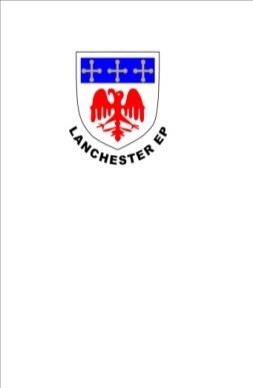 Lanchester Endowed Parochial Primary School (Controlled)A Caring Community Where All Can FlourishLanchester EP (Cont.) Primary SchoolFront StreetLanchesterDurham DH7 0HUTel. No. 01207 520436ASSISTANT HEADTEACHER Salary: L4 – L8N.O.R. 368 + 52 FTERequired for September 2020  Lanchester E.P. School is a dynamic, progressive and expanding school aiming to achieve the highest possible pastoral and academic standards within the context of a caring and supportive school community. Our Christian Values form a central part of our school’s culture and ethos. We are a lively and vibrant school at the heart of the community.This position has been created due to the promotion of a Senior Leader and our continually growing school. The Governing Body seek to appoint an ambitious, highly motivated and enthusiastic Assistant Head Teacher to help lead and be part of a committed staff team. Our school was recently extended with two new additional classrooms, a Nursery extension and a new outdoor Early Years area. This is due to our ever-increasing number on role.We are looking for an Assistant Head Teacher who will:Be passionate about making a difference to the lives of children and families in our schoolHave excellent leadership skills and experience Have the ability to inspire others through close teamwork and leadership Work closely with the Senior Leadership Team to continue the school improvement journeyBe ambitious for all our children with the highest expectations in teaching, learning, behaviour and attitudesHave excellent skills and knowledge of using a wide range of technology in the classroomLead innovation and originality in creating learning opportunities and know how to negotiate the changing educational landscape, keeping us at the cutting edgeBe an outstanding practitioner who is able to promote and share exemplary teaching and learning practiceCan support the Christian ethos and help to develop the Christian distinctiveness of us as a Church of England Controlled Primary SchoolHave boundless energy, resilience, ideas and very importantly, a good sense of humourApplicants will need to provide leadership of a high quality in the academic, pastoral and management fields and be able to show evidence of the successful implementation of change.Visits to the school have been arranged on Monday 10th February at 4 pm, Thursday 13th February and Tuesday 25th February at 2.30 pm. Please phone the school to book a place on any of these visits.Application forms and an information pack are available from and returnable to: Mrs J Davis Headteacher, Lanchester EP School, Front Street, Lanchester, Durham DH7 0HU.Durham County Council is an Equal Opportunity Employer.  We want to develop a more diverse workforce and we positively welcome applicants from all sections of the community.	Applicants with disabilities will be invited for interview if the essential job criteria are met.Closing date for receipt of applications:  12 noon, Monday 2nd March 2020The Governing Body is committed to safeguarding and promoting the welfare of children.  Any offer of employment will be subject to receipt of a satisfactory DBS Disclosure form.Please note that the Childcare Disqualifications Regulations 2009 apply to this position and therefore you are required to complete the ‘Disqualification by Association’ declaration form.  Should you be successful in your application for this post, your appointment can not be progressed without this declaration.THE POST IS NOT OPEN TO JOB SHARE